РОССИЙСКАЯ ФЕДЕРАЦИЯ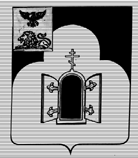 БЕЛГОРОДСКАЯ ОБЛАСТЬМУНИЦИПАЛЬНЫЙ РАЙОН «ЧЕРНЯНСКИЙ РАЙОН»МУНИЦИПАЛЬНЫЙ СОВЕТ ЧЕРНЯНСКОГО РАЙОНА                                 Двадцать четвёртая                            сессия второго созываР Е Ш Е Н И Е23 декабря 2015 г.	                                                                                 № 260                                 Об установлении размера платы за содержание и пользование жилыми помещениями в общежитии областного государственного                автономного профессионального образовательного учреждения «Чернянский 
агромеханический техникум» для нанимателей, не являющихся обучающимисяВ соответствии  с частью 3 статьи 156 Жилищного кодекса Российской Федерации от 29.12.2004 г. № 188-ФЗ Муниципальный совет Чернянского районарешил:1. Установить с 01.01.2016 г. размер платы за содержание и пользование жилыми помещениями в общежитии областного государственного  автономного профессионального образовательного учреждения «Чернянский агромеханический техникум» для нанимателей, не являющихся обучающимися, в сумме 278, 59 руб. (двести семьдесят восемь рублей пятьдесят девять копеек) за 1 м2  в месяц.2. Опубликовать настоящее решение в районной общественно-политической газете «Приосколье», разместить на официальном сайте органов местного самоуправления Чернянского района в сети Интернет в подразделе «Решения» раздела «Муниципальный совет» (адрес сайта: http://www.admchern.ru).3. Ввести в действие настоящее решение со дня его официального опубликования. 4. Контроль за выполнением настоящего решения возложить на постоянную комиссию Муниципального совета Чернянского района по экономическому развитию, бюджету, муниципальной собственности и ЖКХ и правовое управление администрации Чернянского района.Председатель Муниципального советаЧернянского района                                                                     С.Б.Елфимова